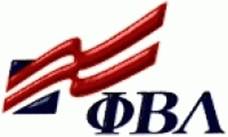 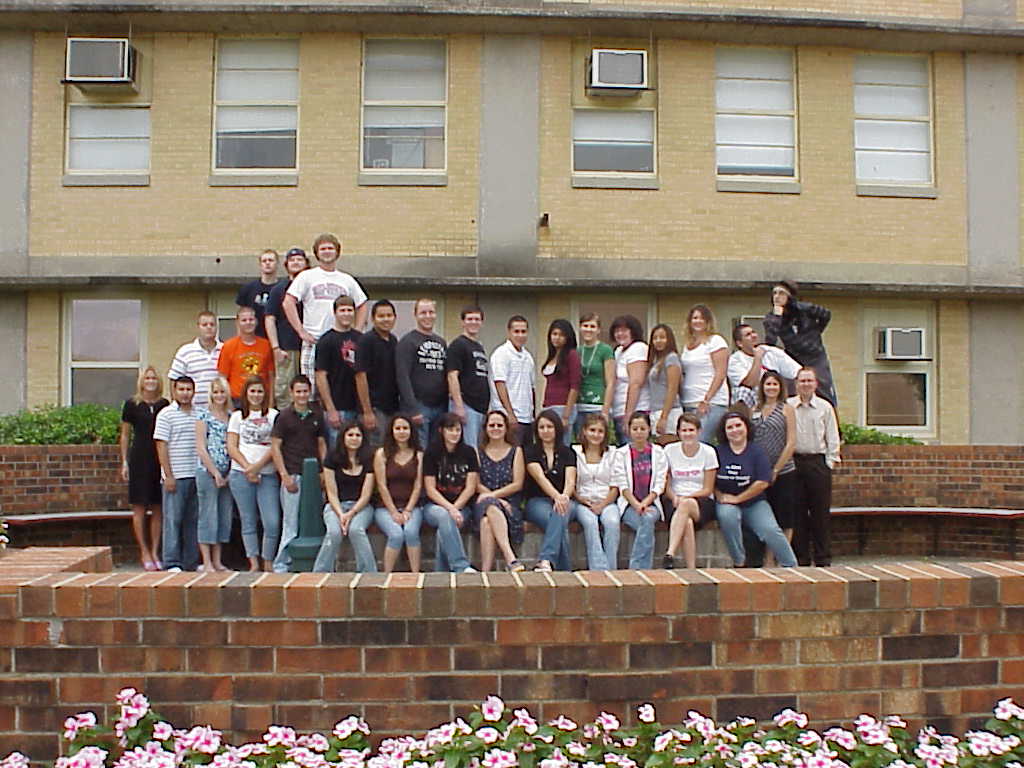 What is Phi Beta Lambda?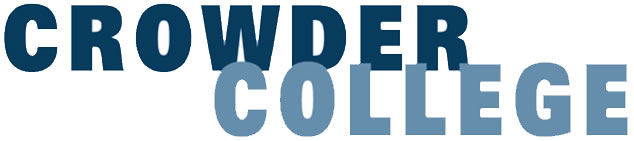 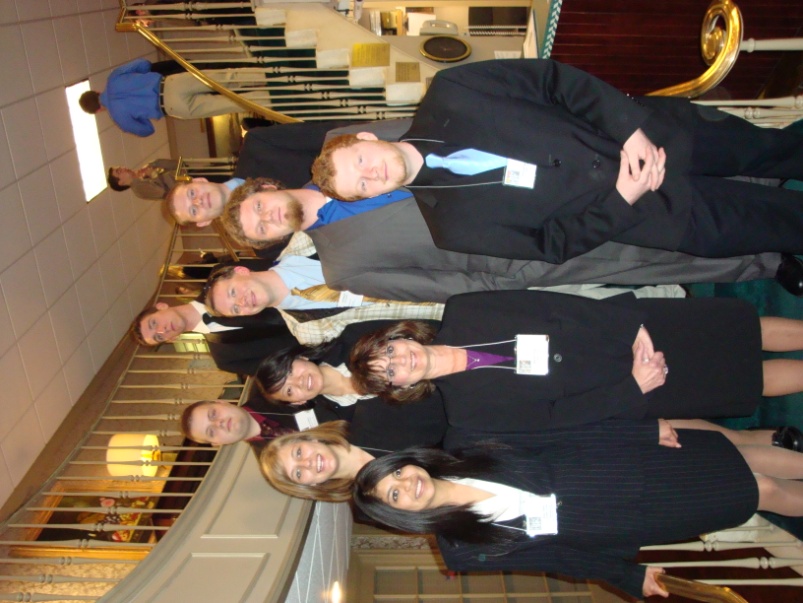 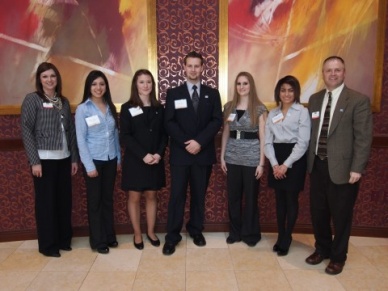 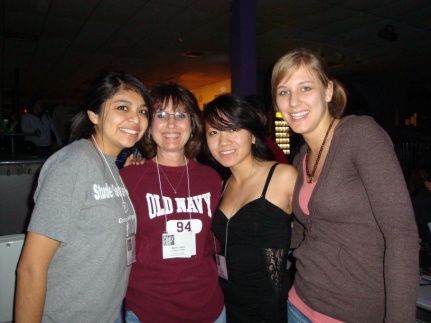 